REGLAMENTO PARA EL FINANCIAMIENTO POR RESULTADOS ORIENTADOS AL FOMENTO DE LA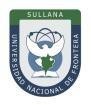 INVESTIGACIÓN, DESARROLLO E INNOVACIÓN 2022ANEXO 4. A. - Documentos de compromiso del Co-Investigador UNFSullana, …………… de	de 2022Señor vicepresidente de Investigación Universidad Nacional de Frontera Piura. –De mi consideración;Yo,	(nombres y apellidos) que actualmente ocupo el cargode ……………………………………………… en la institución ……………………… (indicar la razón social y ladependencia), me comprometo a participar como Coinvestigador del Proyecto de Investigación titulado………………………………………………………… que postula al Concurso para el Financiamiento por resultados orientados al fomento de la investigación, desarrollo e innovación 2022Declaro bajo juramento lo siguiente:Conocer y aceptar plenamente las bases que contienen las condiciones y requisitos del “Concurso parael financiamiento por resultados orientados al fomento de la investigación, desarrollo e innovación 2022”.El proyecto de investigación es original, autentico y está enmarcado en las líneas de investigación de la UNF.El proyecto de investigación que presentamos en este Concurso no es plagio o copia textual de otro proyecto culminado o en ejecución.No desempeño más de una función en el equipo de investigación. No formo parte de dos proyectos de investigación financiados por la UNF por cualquier fuente.No cuento con algún incumplimiento, informes observados o rechazados por la UNF.No tengo acceso a información privilegiada que sea relevante y determinante en el proceso de toma de decisiones del concurso.Sin otro particular, quedo de usted. Atentamente, 	(FIRMA) NOMBRES Y APELLIDOSDOCUMENTO DE IDENTIDAD N°